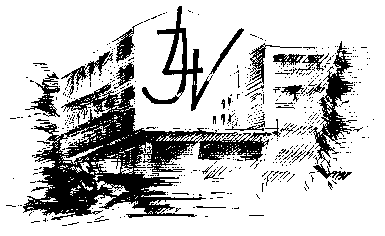 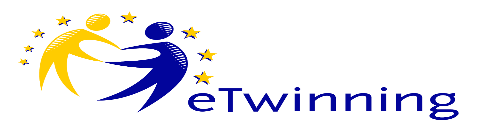 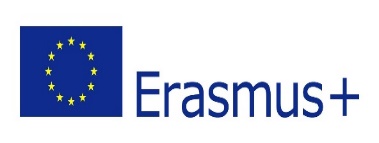 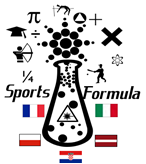 Meeting plan in Latvia16.10.2016.-23.10.2016.Jelgava, 21st October, 2016							Headmaster A. CelmsDayTimeActivity type -  short-term joint staff training eventsSundayOctober 16thArrivalMondayOctober 17th9.00 – 10.30Welcome from the headmaster, project coordinators, musical moment.MondayOctober 17th10.45-12.15Teachers evaluate presentationsMondayOctober 17thlunchMondayOctober 17th13-16Visit in Jelgava city

TuesdayOctober 18th9.00-9.45Teachers attend open lessons

TuesdayOctober 18th10-12Project team meeting. Discussion on project activities.

TuesdayOctober 18th12-13Discussion on evaluation’s grid 

TuesdayOctober 18thlunch

TuesdayOctober 18th16.00-19.00Exploration of web tool  for infographicWednesdayOctober 19th8-18Visit Sigulda, Turaidas castleWhite sand dune in Saulkrasti
ThursdayOctober 20th8-9Open lessons in Jelgava State Gymnasium
ThursdayOctober 20th9 - 10Teachers evaluate the lessons and discuss on improvements
ThursdayOctober 20th10 - 12Geogebra courses at Jelgava State Gymnasium
ThursdayOctober 20th12-12.45lunch12.45-16.45Geogebra courses at Jelgava State Gymnasium19.30Dinner in a restaurant in JelgavaFridayOctober 21th

8 - 9Discussion on Geogebra usage in classessFridayOctober 21th

10-13Visit the University of LatviaFridayOctober 21th

13.30-15.30Visit in Riga Old town. Saturday/SundayOctober 22nd/23rdDeparture